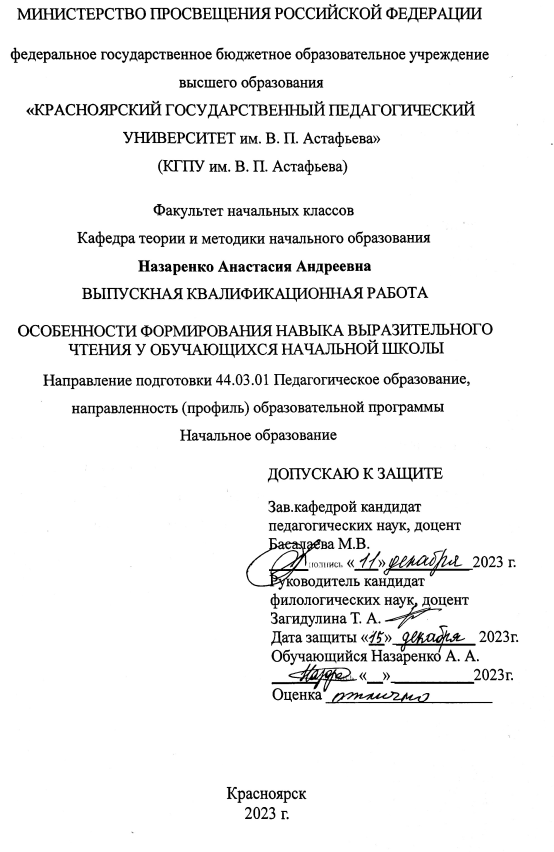 ОГЛАВЛЕНИЕВВЕДЕНИЕВыпускная квалификационная работа посвящена проблеме формирования навыка выразительного чтения у младших школьников на основе работы с лирическими произведениями на уроках литературного чтения. Проблема обучения школьников выразительному чтению является одной из актуальных в современной педагогической и психологической литературе, что вызвано ее большой практической значимостью.Актуальность работы заключается в том, что одной из задач курса литературного чтения является обучение школьников выразительной речи, это необходимый шаг к тому, чтобы не просто читать художественный текст, а чувствовать и понимать образы, созданные автором, воплощенные в языковой форме. Для младшего школьника развитие выразительной речи имеет большое значение, так как при правильно организованном процессе обучения речь школьников становиться живой, непринуждённой, у учащихся возникает желание к совершенствованию собственной речи и данные навыки переноситься на чтение художественных произведений [1, с. 31].При достаточно большом количестве имеющихся методик работы над выразительным чтением, учителя начальных классов отмечают недостаток конкретных методических разработок по теме моей работы применительно к УМК «Перспектива» на начальном этапе работы с лирическим произведениями в 1 классе.Учителям начальных классов хорошо известно, что многие дети, поступающие в 1 класс, читают очень тихим голосом, умеют недостатки речевого дыхания, слабо используют выразительные возможности устной речи. страдают смазанной дикцией Эти недостатки осложняют общение, являясь разновидностью коммуникативных «барьеров», и тормозят развитие других речевых умений, предусмотренных программой начальной школы.Обучение учащихся выразительному чтению, т. е. умению произносить вслух текст литературных произведений, имеет долгий путь развития. Оно определялось характером литературных произведений, уровнем развития профессионального искусства и теми задачами, которые ставило перед школой общество. Мы не знаем школы, в которой не обучали бы чтению литературных текстов. Уже в древнегреческой школе текст не просто читался, а декламировался сперва учителем, потом учеником. Обращалось внимание не только на правильность произношения, но и на гармонию и ритм. Обучение устной речи и, в частности, произнесению литературных текстов входило в педагогический процесс с первых лет существования школы на Руси. Но внимание к урокам по обучению выразительному чтению значительно возросло с 1959 года [12, с. 254].Поэтому работа над выразительной речью в начальных классах приобретает особую актуальность и становится неотъемлемой структурной частью уроков чтения.Практика советской школы показала, что обучение школьников выразительному чтению проводится учителями буквально на всех уроках литературы и русского языка, так что при хорошей постановке преподавания, самостоятельный курс выразительного чтения не нужен. Однако ряд специальных занятий, бесспорно, необходим. М. А. Рыбникова, отмечая, что «работа над выразительным словом оформляется в ряде специальных уроков», признавала нужной систему уроков, посвящённых выразительному чтению стихов и прозы [10, с. 23].Относительно того чтобы улучшить качество устной речи младших школьников, устранив недостатки, вызванные неправильным дыханием, интонированием или речевой небрежностью нужно работать постепенно. Задача учителя заключается в том, что путем постоянных тренировок ему нужно устранить незначительные, но неприятные погрешности в речи младших школьников, такие, как «проглатывание» окончаний, неумение распределять дыхание. пропуск отдельных звуков, темпа речи и интонацией в целом пользоваться возможностями голоса [17, с. 49].Вопрос развития выразительного чтения у учащихся принадлежит к числу актуальных в методике обучения русскому языку и литературному чтению в начальной школе. Учитель работая над поэзией вызывает у детей сопереживание, помогая им не только верно понять, но и ощутить автора. В результате анализа научно-методической литературы мы сформулировали противоречие между необходимостью формирования навыка выразительного чтения при изучении поэзии в 1 классе, и недостаточным методическим обеспечением данного процесса.Тема исследования: Особенности формирования навыка выразительного чтения у обучающихся начальной школы.Объект исследования: процесс формирования навыка выразительного чтения.Предмет исследования: актуальное состояние навыка выразительного чтения у младших школьников.Цель исследования: изучение особенностей формирования навыка выразительного чтения поэтических текстов у учащихся 1 класса и создание комплекса упражнений, направленного на повышение уровня сформированности указанного навыка.Гипотеза исследования: навык выразительного чтения характеризуется следующими критериями: выделять голосом важные для понимания смысла слова, делать паузы, соблюдать ритм. Поскольку дети при чтении поэзии не всегда выделяют голосом важные для понимания смысла слова, не делают пауз, не соблюдают ритм, то навык выразительного чтения сформирован одинаково на низком и среднем уровне.С учетом разработанности проблемы в теории и практике педагогического образования, цели, объекта и предмета исследования были определены следующие задачи исследования:1. Изучить психолого-педагогическую и методическую литературу по теме исследования;2. Выявить сущность понятий «выразительное чтение», «поэтическое произведение», «интонация»;3. Описать особенности формирования навыка выразительного чтения поэтических текстов младшими школьниками;4. Проанализировать специальную литературу на предмет выявления способов формирования навыка выразительного чтения при изучении поэзии в 1 классе;          5. Описать процесс формирования навыка выразительного чтения при изучении поэзии в младшем школьном возрасте;6. Подобрать диагностические методики, направленные на определение уровня сформированности навыка выразительного чтения при изучении поэзии в 1 классе;7. Провести констатирующий эксперимент с целью выявления актуального уровня сформированности навыка выразительного чтения при изучении поэзии в 1 классе;8. Провести обработку результатов констатирующего исследования и представить их в виде таблиц и диаграмм;9. Подобрать упражнения, способствующие формированию навыка выразительного чтения поэтических текстов в 1 класс.Практическая значимость данной исследовательской работы заключается в том, что подобранные упражнения могут применяться на уроках и во внеурочной деятельности для формирования навыка выразительного чтения при изучении поэзии в 1 классе. Методы исследования:-эмпирические (анализ образовательных программ, 	педагогический эксперимент, анализ данных, полученных в результате эксперимента);-методы обработки данных (обработка данных, построение таблиц, диаграмм).База исследования: МБОУ «Северо-Енисейская средняя школа №2».Структура работы: работа состоит из введения, двух глав, заключения, библиографии и приложений.Глава 1. ТЕОРЕТИЧЕСКИЕ ОСНОВЫ ФОРМИРОВАНИЯ НАВЫКА ВЫРАЗИТЕЛЬНОГО ЧТЕНИЯ ПРИ ИЗУЧЕНИИ ПОЭЗИИ В НАЧАЛЬНОЙ ШКОЛЕ1.1 Сущность и характеристика понятий «выразительное чтение», «поэтическое произведение», «интонация»Значение выразительной речи в жизни человека велико. Яркая, убедительная, привлекательная речь необходима всем людям, так как эмоционально окрашенное слово является инструментом в любом деле. Поэтому постепенно формировать навык выразительного чтения нужно начинать с младшего школьного возраста. На учителе лежит большая ответственность в этом деле. Он как пример для подражания, должен сам уметь выразительно читать, тогда ребенку будет легче сформировать этот навык.Об этом писали известные педагоги. К примеру, М. А. Рыбникова утверждала: «Сам учитель, его манера речи, его выразительное слово, его рассказ, его чтение стихов — все это постоянный пример для учащихся» [21, c. 241].Прежде чем изучить структуру выразительного чтения, нужно узнать, что такое выразительное чтение. Кандидат педагогических наук О. В Кубасова считает, что «выразительное чтение — это умение использовать основные средства выразительности для отражения в чтении своего понимания, оценки содержания и смысла текста, отношения к нему, стремление с наибольшей полнотой, убедительностью и заразительностью донести все это до слушателя или аудитории, сделать понятной для них то намерение, с которым читающий взялся за чтение и которое он пытается раскрыть посредством своего чтения» [16, с. 144].Выразительное чтение рассматривается как следствие и важный показатель сознательности чтения и отвечает следующим требованиям:1. Достаточная четкость, громкость и правильность произношения;2. Ясная передача мыслей автора (правильная расстановка пауз и ударений);3. Выявление в чтении чувств и настроений, содержащихся в тексте, мотивов поведения и взаимоотношений героев произведения, основных черт характера.Как говориться в педагогическом энциклопедическом словаре, навык — это действие, сформированное путём повторения, характеризующееся высокой степенью освоения и отсутствием поэлементной сознательной регуляции и контроля [7, с. 156]. То есть получается, чтобы сформировать у учащегося навык выразительного чтения, нужно многократно с ним заниматься.Одним из компонентов выразительного чтения является интонация. Интонация и ее составляющие являются языковыми средствами выразительного чтения, они представлены на рисунке 1.Рис. 1. Компоненты выразительного чтенияЧтобы речь была выразительной учащимся нужно соблюдать эти компоненты, зная для чего они нужны и какие к ним приписаны требования.Большую роль при создании выразительного чтения играет интонация, так как она является одной из сторон культуры речи, выполняет важную роль в произнесении предложений, различных по цели высказывания. Интонацией называется совокупность совместно действующих звуковых элементов устной речи, которая определятся содержанием и целями высказывания. Интонации человеческого голоса бывают особенно красочны, разнообразны, когда они произносятся естественным, а не форсирующим голосом. Чем ярче эмоциональная отзывчивость человека, тем богаче его речь мелодичной выразительностью. Речь, лишенная должных мелодичных акцентов, бесчувственна.Поэтическая интонация достигается повышением тона речи, ударениями, или понижением темпа (убыстрение, замедление), что в свою очередь вызывает особую окраску звуков и разное размещение пауз. Интонация участвует в реализации идеи произведения. Не зная целого, нельзя верно прочитать его часть. Интонацию строки, даже строфы угадываешь тогда, когда знаешь общую мысль произведения [13, с. 253]. Сила голоса распределяется на громкость и силу звука. Эти понятия следует различать. Сила звука — это объективная величина, которая характеризует реальную энергию звука. Громкость — отражение в нашем сознании этой реальной силы звука, т. е. понятие субъективное. Разгадка несоответствия силы и громкости звуков – в неодинаковой чувствительности нашего слуха к тонам различной высоты, хотя и равной силы. Смена силы голоса используется как одно из выразительных средств. Чтение только громкое или только тихое вызывает впечатление однообразия и делает речь не выразительной [3, с. 256]. В зависимости от художественного произведения силу голоса нужно чередовать между собой. В выразительном чтении используют тон. На протяжении определенного отрезка речи тон последовательно меняется по высоте: становится то выше, то ниже. Чтобы голос легко переходил от низкого тона к высокому и наоборот, надо развивать его гибкость и диапазон. Осмысленное произношение требует правильного членения на звенья и такты. В обыкновенной связной речи нет чёткой делимости на слова, так что промежутки, белые пространства, отделяющие слова друг от друга в писаном или печатном тексте, не всегда являются показателями членения речи в произношении. Знаком, сигналом остановки служит смысловая законченность предложения.Членение речи обозначается паузами. Паузы, с помощью которых предложение, текст делятся на смысловые отрезки, называются логическими. Чтец, соблюдая логические паузы, произносит слова, которые заключены между ними, слитно, как одно слово. Если пауза выделена неверно, то нарушается смысл предложения, содержание предложения становится неясным, искажается основная мысль. Логической паузе отведено более или менее определённое, очень небольшое время длительности. Если это время затягивается, то бездейственная логическая пауза должна скорее перерождаться в активную психологическую [16, с. 170].Психологическая пауза — это остановка, которая усиливает, выявляет психологическое значение отрывка, фразы. Она активна, богата внутренним содержанием, так как обусловливается отношением чтеца к событию, к действующему лицу, к его поступкам. Она отражает работу воображения читающего, тотчас же отражается на интонации, иногда даже меняет логическую группировку слов, так как проистекает из внутренней жизни, из жизни воображения. По выражению К. С. Станиславского, «красноречивое молчание» и есть психологическая пауза. Она является чрезвычайно важным орудием общения [9, с. 54]. Нужно иметь в виду, что, где есть грамматическая пауза – всегда появляется логическая. Но, не каждая логическая пауза обозначается знаком препинания.С паузировкой неразрывно связаны ритм и темп речи. Эти понятия очень близки, а сами явления почти неразделимы в речи. К. С. Станиславский объединяет ритм и темп в одно понятие — «темпоритм». Темп чтения — степень быстроты произношения текста. Слишком быстрое чтение, как и чересчур медленное, с излишними паузами, трудно воспринимается. Однако в зависимости от картины, рисуемой в тексте, темп может меняться, замедляясь или ускоряясь соответственно содержанию. Ритм особенно важен при чтении стихотворений. Обычно характер ритмического рисунка (быстрота или плавность, напевность, четкость) зависит от размера, которым написано стихотворение, т.е. чередования ударных и безударных слогов. Но надо приучать детей при выборе ритма в каждом конкретном случае исходить из содержания произведения, определяя, о чём говорится в нём, какая картина рисуется, иначе при чтении могут возникать ошибки [14, с. 201].Фразовое и логическое ударение тоже имеет место быть в выразительном чтении. Ударение, или акцент — это выделение одного из слогов в составе слова или слова в составе фразы (синтагмы) различными фонетическими средствами (повышение тона в сочетании с увеличением длительности, громкости, интенсивности, усиление голоса). Группа слов, представляющая синтагму, имеет ударение на одном из слов, большей частью на последнем. Фразовое ударение необходимо отличать от логического. Главные по мысли слова в предложении выделяются с помощью тона голоса и силой выдыхания. Это выдвижение тоном голоса и силой экспирации (выдыхания) слова на первый план в смысловом отношении и называется логическим ударением. К. С. Станиславский называл его козырем выразительной устной речи: «Ударение — указательный палец, отмечающий самое главное слово в фразе или в такте». Постановка логического ударения не может ставиться на любые слова в тексте [22, с. 352]. Кто бы мог подумать, что от правильного дыхания зависит на сколько чтение будет выразительным. А ведь правильное дыхание заключается в экономном, равномерном расходовании воздуха. Это достигается при условии использования всего мышечного аппарата грудной клетки. Голос образуется путём выдыхания из лёгких воздуха, который через дыхательные пути проходит в гортань, где происходит смыкание и размыкание голосовых связок. Голос обладает такими качествами, как высота, сила, полетность, длительность и тембр. Эти свойства голоса являются важным условием выразительного чтения. При неправильном грудном дыхании используется лишь часть мышц грудной клетки, причём наиболее слабая. Такое дыхание утомляет грудную клетку частыми вдохами, воздух расходуется нерационально. По мнению учителя начальной школы О. Н. Тарлавиной, несовершенства речевого дыхания отрицательно влияют на развитие речи: «Дети, которые имеют ослабленный вдох и выдох, как правило, говорят тихо и не могут произнести длинную фразу». Укороченный выдох вынуждает ребёнка говорить фразы в ускоренном темпе, без соблюдения логических пауз. Страдает развитие грамматического строя речи, нечёткое произнесение окончаний, не даёт возможности ребенку учиться правильно согласовывать слова в предложении [10, с. 23].Дикция — это чёткое произношение звуков, слов и фраз. Условием чёткой, ясной дикции является правильная артикуляция. Чёткая артикуляция звуков речи зависит от степени тренированности активных речевых органов — языка, губ. Методист М. Р. Львов считал чрезвычайно важной хорошую дикцию и отчётливое выговаривание звуков. У детей младшего школьного возраста нередко встречаются дефекты речи, обычно плохое выговаривание отдельных звуков речи – [л], [р], [ш], [с], [й] и некоторых других [18, с. 272]. Произносительные нормы устной речи изучает орфоэпия. Она исследует закономерности литературного произношения. Орфоэпические нормы охватывают фонетическую систему языка, т. е. состав различаемых в современном русском литературном языке фонем, их качество и изменения в определенных фонетических позициях. Кроме этого, в содержание орфоэпии входит произношение отдельных слов и групп слов, а также отдельных грамматических форм в тех случаях, когда произношение их не определяется фонетической системой, например, произношение [в] на месте буквы г, в окончании -ого, -его (того – то[в]о, его – е[в]о) или [шн] на месте сочетания чн (ску[ш]но) [10, с. 25]В выразительной речи так же есть неязыковые средства. При непосредственном визуальном контакте с читающим воздействие на слушателей усиливается с помощью неязыковых средств выразительности, такие как жест и мимика. Мимика — это выразительные движения мышц лица, которые являются одной из форм проявления различных чувств. Через выражение лица, глаз рассказчик передает своё отношение к событиям, свои переживания, обстоятельствам и лицам. Мимика тесно связана с мыслями, чувствами говорящего и их действиями, со всей его внутренней жизнью. Жест — также дополнительное средство выразительной речи, всецело подчинённое ей. С помощью умелого отбора жестов чтец может раскрывать существенные стороны жизни, изображаемой в рассказе. Вместе с тем чтецу и рассказчику нужен такой жест, который не дублировал бы речь, не конкурировал бы с ней, а вытекал из содержания, обусловливался им. Любое действие по смене позы чтеца (выпятить грудь колесом, сгорбиться, отставить ногу в сторону или вытянуться в струнку, запрокинуть голову или склонить её набок, упереть руки в бока) должно быть строго мотивировано текстом исполняемого произведения [5, с. 271]. Для того чтобы освоить компоненты выразительного чтения, необходимо овладеть определенными навыками и умениями. Как мы уже выяснили навык — это усовершенствованные в результате многих упражнений и доведённые до автоматизма умения. Умение — это освоенные человеком способы выполнения действия, обеспечиваемые совокупностью приобретённых знаний и навыков. В отличие от навыков, умение может образовываться и без специальных упражнений в выполнении каких-либо действий [7, с. 295].Учитывая возраст детей начальной школы, мы не можем сформировать все умения сразу. Они формируются последовательно одно за другим на всём этапе обучения литературе. По мнению Т. Ф. Завадской, необходимо формировать у младших школьников следующие умения: Управление дыханием; Нахождение ключевые слова;Подобрать нужную интонацию;4. Анализирование прочитанного текста; 5. Постановление фразового и логического ударения;6. Определение основной идеи произведения; 7. Воссоздание мысленных образов;8. Пользование логическими и психологическими паузами [12, с. 270]. Формировать умения, связанные с выразительным чтением необходимо начинать в начальной школе, но из-за возрастных особенностей детей не все умения целесообразно развивать в этом возрасте, а лишь только некоторые. Работая с первоклассниками, я буду формировать у них такие умения как: управлять дыханием, соблюдать ритм, пользоваться логическими паузами и ставить логические ударения. Таким образом, формирование навыка выразительного чтения у младших школьников – это очень важная часть работы учителя начальных классов. Чтобы учащиеся смогли выразительно прочитать произведение, их необходимо познакомить с компонентами выразительного чтения.Компоненты выразительного чтения хорошо выделяются в лирических произведениях. Лирика — это род литературных произведений, преимущественно поэтических, выражающих чувства и переживания. Ее характерной особенностью является стихотворная речь, ритмичность, небольшой размер. Лирическая речь учащихся обличима в форму поэзии. Поэзия — это словесное художественное творчество, преимущественно стихотворное. Традиционными стихами, в свою очередь, являются строки с созвучными окончаниями – рифмами. Когда говорят о поэзии, то имеют в виду что-то прекрасное, возвышенное, глубоко воздействующее на чувства и воображение.1.2 Процесс формирования навыка выразительного чтения при изучении поэзии в начальной школеВыразительное чтение предполагает выработку у читающего определенного минимума навыков, связанных с произносительной культурой речи. Минимум включает в себя следующие компоненты: сила голоса, тон голоса, ритм речи, тембр высказывания, паузы (перерывы речи, остановки), темп речи (замедление и убыстрение), логические и синтагматические ударения, мелодика тона (понижение и понижение голоса). Все средства интонации, выразительность речи и чтения поддерживаются общей техникой речи - орфоэпически правильным произношением, дыханием, дикцией, [20, с. 27]. Хорошо воспринимаются детьми скороговорки, чистоговорки, поговорки и пословицы. Чтение чистоговорок и скороговорок помогает развитию дикционных умений, способствует увеличению подвижности речевого аппарата. Скороговорки следует брать короткие, а потом постепенно их усложнять. Чистоговорки сначала предлагает детям учитель, а затем можно дать задание самим придумать чистоговорки. Работа на первом этапе идёт медленно, но при постоянном и многократном повторении одних и тех же слов речевой аппарат приучается выполнять скороговорки в быстром темпе чтения. Процесс выразительного чтения включает в себя две стороны они представлены на рисунке 2.Рис. 2. Стороны выразительного чтения.Техническая сторона подчиняется и обслуживает первую. Но, чтобы использовать чтение как инструмент для получения информации, необходимо научиться читать для достижения навыка в этом процессе, т. е. умения, доведенного до автоматизма.Рассмотрим цепочку становления технической стороны навыка чтения, она представлена на рисунке 3. Рис. 3. Цепочка становления технической стороны навыка чтения.Педагогами и психологами была установлена взаимосвязь между скоростью способом чтения, динамикой и скоростью. Иногда дети приходят в первый класс уже читающими, но способы чтения у младших школьников разные. Одни читают по слогам и целыми словами, другие – слоговым способом, третьи – целыми словами, а отдельные, трудные слова – по слогам, четвертые обладают навыком чтения целыми словами и группами слов.Дети находятся на разных этапах овладения техникой чтения. И чем недостаточен способ, тем медленнее читает ребенок. А в школе происходит следующее: ребенок читает по слогам, а ему предлагают читать текст, не соответствующий по сложности его технике, да еще фиксируют скорость. Невозможно подобрать учащихся, одинаковых по уровню подготовки. Значит, необходимо работать с ребенком на соответствующем его возможностям этапе.К примеру, если ребенок читает слоговым способом, то с ним нужно начитывать как можно больше слогов и слов с небольшим количеством слогов, тексты читать в небольшом объеме. Если же ребенок читает целыми словами или по слогам, то с ним нужно начитывать слова с простой и сложной слоговой структурой. Объем текстов можно увеличить. Понемногу ребенок начинает читать целые слова и группы слов. Дальнейшая задача – сделать этот способ устойчивым, т. е. добиться навыка чтения. Существуют 4 этапа чтения:           1. Слог+слог. Из-за неточных представлений об образах букв на слоговом этапе ошибки могут возникнуть. Это не так то сложно обнаружить, так как при чтении слогов (слов) с этими буквами ребенок делает паузу перед прочтением слога. В этот момент он вспоминает, какой звук соответствует букве.2. Слог+слово. На этом этапе могут быть ошибки в виде перестановок и пропусков слогов. Это обусловлено недостаточно сформированным навыком однонаправленного, невнимательного, последовательного движения глаз. Кроме этого, ребенок читает орфографическим способом (как пишется). Но уже необходимо вводить в практику и орфоэпическое чтение: просить ребенка произнести слово так, как оно произносится.3. Слово+слог. В этом этапе необходимо преодолевать орфографическое чтение. Младшему школьнику легче справиться с этой проблемой, так как он уже читает целыми словами с достаточной скоростью, позволяющей угадывать последующее слово (слог) по смыслу и произносить правильно. 4. Целое слово (группы слов). Постепенно ученик читает все лучше и быстрее, его успехи фиксируются учителем, который следит за динамикой чтения, сравнивая показатели скорости чтения за какой-либо промежуток времени. Дети по-разному справляются с данной задачей: кто быстро, а кто-то медленно, задерживаясь на каждом этапе. Но ни один из них не может перескочить через одну ступеньку, все уровни нужно пройти.Как уже было сказано, в техническую сторону входит и правильность чтения. Правильное чтение — это чтение без ошибок: искажений, пропусков, замены. Так как на каждом этапе ребенок допускает ошибки, то это качество необходимо формировать на всех этапах овладения навыком чтения, В основе этого желания лежит способность ребенка хорошо понимать то, что он читает, т. е. такая сторона, как осознанность.Данному компоненту принадлежит ведущая роль, так как чтение осуществляется ради того, чтобы получить информацию, заключенную в тексте, понять содержание, осознать ее смысл.Выразительность играет особую роль в понимании прочитанного. Автоматизировать технику чтения нужно для того, чтобы научить читать выразительно. Однако на начальных этапах следует не только обращать внимание учеников на необходимость постановки логического ударения, использования пауз, но и находить нужную интонацию, подсказываемую знаками препинания. Нужно показать младшим школьникам, как одну и ту же фразу можно произнести по-разному.Перенос логического ударения с одного слова на другое может полностью изменить смысл предложения (известная фраза «Казнить нельзя помиловать» из мультфильма). С этого и необходимо начинать разговор о выразительности. В каждом классе существуют специальные требования.1.3 Особенности восприятия лирических произведений младшими школьникамиНемалую роль в обучении ученика играет понимание прекрасного в искусстве и жизни, в пробуждении и развитии у него эстетических чувств при чтении лирических стихотворений. У младших школьников имеется желание проявить себя в области художественного творчества, заучивать стихи и выступать с чтением перед своими товарищами.Уже с первого класса важно разучивать лирические стихотворения о чувствах, природе, которые вызывают у человека переживания и определённое настроение [20, с.294].Лирическая поэзия — является важным элементом школьного курса литературы. Она формирует их нравственный мир, приобщает к духовному богатству народа, обогащает опытом восприятия жизни в самых многообразных её проявлениях.Для выразительного чтения в школе непосредственное восприятие, происходящее при первом знакомстве с произведением, чрезвычайно важно, так как здесь решается вопрос: нравится или не нравится произведение. Первоначальному знакомству К. С. Станиславский придает огромное значение, утверждая, что первые впечатления «девственно свежи», что они «семена» будущего творчества. Если впечатления от первого чтения восприняты правильно, — это большой залог для дальнейшего успеха. Потеря этого важного момента окажется безвозвратной, так как второе и последующие чтения будут лишены элементов неожиданности, столь могущественных в области интуитивного творчества. Исправить же испорченное впечатление труднее, чем впервые создать правильное.При первом чтении произведения учителю рекомендуется либо самому читать, либо дать ученикам возможность прослушать чтение мастера в записи. Если же учитель предполагает, что кто-то из учащихся может хорошо прочесть произведение, то это не значит, что он должен сразу давать ребенку такое задание. Учителю нужно предварительно подготовить такого чтеца, а не полагаться только на то, что данный ребенок вообще хорошо читают. Но может быть неправильным и восприятие слушателя. Станиславский рекомендует: «Важно позаботиться о создании вокруг себя соответствующей атмосферы, обостряющей чуткость и распахивающей душу для радостного восприятия художественных впечатлений. Надо постараться обставить чтение торжественностью, помогающей отрешиться от повседневного, чтобы сосредоточить все внимание на читаемом». Чтение в классе тоже требует если не торжественности, то полного внимания учеников. Дети слушают с закрытыми книгами, чтобы не рассеивалось внимание.Выразительное чтение есть один из путей воспитания современного мировоззрения. Чтец — это передовой человек нашего общества.Лирика требует особого исполнения областью которого является словесное творчество. Само название напоминает нам о том, что греческая «лирика» первоначально пелась под аккомпанемент лиры. Комедию мы должны читать - так, как мы говорим в обыкновенной жизни, трагедию -  возвышенно (героически), эпос – отчетливо, надгробные плачи - жалостливо и приниженно, элегию - звонко, лирику - благозвучно, Если это не будет соблюдаться, то все достоинства поэтов будут потеряны и читаемые произведения предстанут в смешном виде [4, с.196]. Для художественного произведения самым тонким родом поэтического творчества является лирика. Глубокая интимность и своеобразие ее поэтической речи требуют от исполнителя особой чуткости. «Поэт-лирик имеет почти единственный объект наблюдений - самого себя», - констатирует В. Брюсов. Вместе с тем, говоря о себе, поэт-лирик находит словесно-образное выражение также для общего и типического, знакомого читателю. Лирик не только позволяет воспринимающему «узнавать» известное ему по внутреннему опыту, но и дает возможность познавать новое, расширяет круг его представлений о человеческой личности в самой сокровенной стороне ее жизни. И именно в этом заключается глубокое воспитательное значение лирики.При исполнении лирического стихотворения, а также при чтении прозаического произведения недостаточно говорить слова, понимая, что значит их сочетание. Надо всегда знать, зачем говорятся эти слова.Лишь понимание, зачем говорится целое, приведет к пониманию, зачем говорятся отдельные части произведения. Это понимание определит исполнительские задачи, а вместе с ними - и подтекст, и те интонации, которые будут соответствовать этим задачам.Большое значение при исполнении лирики имеет декламационная архитектура, композиционная упорядоченность, требуемая особенностями исполняемого рода литературы. В лирическом стихотворении эта композиционная упорядоченность самого словесного материала становится особенно очевидной. Закономерное распределение силовых моментов, правильное нахождение кульминации, как места наивысшего напряжения в смысловой перспективе, и прочие элементы композиции увеличивают силу воздействия.Лирика требует от исполнителя наиболее точных выразительных средств, основанных на поэтической чуткости. Имея дело с тончайшими переживаниями человека и оттенками их, Прочесть, как следует произведение лирическое — вовсе не безделица, для этого долго нужно его изучать. Нужно разделить искренно с поэтом высокое осушение, наполнявшее его душу: нужно душой и сердцем почувствовать всякое слово его — и тогда уже выступать на публичное его чтение. Конечно, надо помнить, что конечная задача исполнителя лирики, по слову Н. В. Гоголя, — «передать всякую неуловимую черту» того, что читаешь [16, с. 40].Многие лирические стихотворения дают очень мало конкретного материала для воображения. В этих произведениях мы находим выражение мыслей и чувств как результат каких-то событий, жизненных явлений, часто очень сложных. Чтец, все, продумав и представив себе в процессе подготовки, в момент чтения не может воспроизводить в сознании весь комплекс представлений. Нафантазированные картины живут в памяти чтеца и являются той основой, на которой держится правильное отношение.Настроенность чтеца при исполнении лирики оказывает решающее влияние на успех чтения. Комплекс жизненных обстоятельств, мыслей и чувств, вызвавших переживание, переданное в данном произведении, должен быть в сознании чтеца, прежде чем он начнет читать стихотворение. Свойственная лирическим произведениям краткость не позволяет надеяться на постепенное овладение определенным душевным состоянием.Так каким же образом осуществляется настроенность чтеца? Вспоминать ли ему все, что он узнал, представил себе в период работы над этим стихотворением? Нет, это невозможно и ненужно. Воспоминания могут затянуться, а ведь подготовка чтеца, когда он уже находится перед слушателями может длиться лишь 1-2 секунды. Чтец должен уметь сосредоточиться («собраться»). Чтобы помочь себе, он в процессе работы отбирает мысли, факты, образы, которые вызывают у него необходимое настроение.Таким образом, чтобы выразительно прочитать лирику, необходимо правильно уметь пользоваться интонационными средствами, как и при чтении других жанров, но, читая лирику необходимо обладать особым чутьем, нужно полностью войти в образ лирического героя и вместе с ним пережить события, происходящие с ним. Выводы по первой главе1.Значение выразительной речи в жизни человека неоспоримо. Убедительная, яркая, привлекательная речь необходима всем людям, так как эмоционально окрашенное слово является инструментом в любом деле. Формировать умения, связанные с выразительным чтением необходимо начинать в начальной школе, но из-за возрастных особенностей детей не все умения целесообразно развивать в этом возрасте, а лишь только некоторые. На учителе лежит большая ответственность в этом деле. Он как пример для подражания, должен сам уметь выразительно читать, тогда ребенку будет легче сформировать этот навык.  Большую роль при создании выразительного чтения играет интонация, так как она является одной из сторон культуры речи, выполняет важную роль в произнесении предложений, различных по цели высказывания. Интонацией называется совокупность совместно действующих звуковых элементов устной речи, которая определятся содержанием и целями высказывания. Интонации человеческого голоса бывают особенно разнообразны, красочны, когда они произносятся естественным, а не форсирующим голосом. Чем ярче эмоциональная отзывчивость человека, тем богаче его речь мелодичной выразительностью. Бесчувственна та речь, которая не имеет должных мелодичных акцентов, 2. Важнейшим условием успешного обучения в школе для учащихся является овладение полноценным навыком выразительного чтения поэтических текстов. Чтение – один из каналов всестороннего воздействия на школьников, один из основных способов приобретения информации и во внеучебное время. Как особый вид деятельности, чтение представляет чрезвычайно большие возможности для умственного, эстетического и речевого развития учащихся. Таким образом, процесс чтения складывается из двух взаимосвязанных сторон – смысловой и технической, охватывающих зрительный и звуко - слухо - речедвигательные механизмы, и хотя этот процесс единый, становление и формирование составляющих его сторон протекает по разному, проходит ряд ступеней от начальных до высших.3.Компоненты выразительного чтения хорошо выделяются в лирических произведениях. Ведь лирика — это род литературных произведений, преимущественно поэтических, выражающих чувства и переживания. Ее характерной особенностью является стихотворная речь, ритмичность, небольшой размер. Лирическая речь учащихся обличима в форму поэзии. Традиционными стихами, в свою очередь, являются строки с созвучными окончаниями – рифмами. Когда говорят о поэзии, то имеют в виду что-то прекрасное, возвышенное, глубоко воздействующее на чувства и воображение.Глава 2. АКТУАЛЬНОЕ СОСТОЯНИЕ СФОРМИРОВАННОСТИ НАВЫКА ВЫРАЗИТЕЛЬНОГО ЧТЕНИЯ ПОЭТИЧЕСИХ ТЕКСТОВ У ПЕРВОКЛАССНИКОВ2.1 Методы и приёмы работы над выразительным чтением при изучении поэзии в начальной школеС первого класса начинается обучение выразительному чтению, в период обучения грамоте. Специально подобранные упражнения учителя используют на уроках и занятиях которые подготавливают к формированию навыка выразительного чтения.В учебном пособии Т. Ф. Завадской «Методика выразительного чтения», сформулированы основные положения методики формирования выразительного чтения в начальных классах: 1. Читая текст произведения, учащиеся должны хорошо понимать, что им следует передать слушающим;2. Ко всему о том, что говорится в произведении у учащихся, должно быть живое и верное отношение; 3. Учащиеся должны читать текст произведения с осознанным желанием передать конкретное содержание: картины природы, события, факты передать так, чтобы слушающие их правильно оценили и поняли.По мнению М. А. Рыбниковой, выразительное слово учителя, его чтение стихов — все это постоянный пример для учащихся. И потому учитель должен говорить громко (но не кричать), чётко и ясно (но живо), эмоционально (но без нервных нажимов и с не большим количеством жестов). Произносить стихотворения наизусть учитель должен тогда, когда появляется возможность. На учащихся производит большое впечатление, когда новое стихотворение доходит до слуха из уст учителя, а не из книги или от диктора [21, с. 268]. Младшие школьники после чтения учителем и анализа литературного произведения, получив задание: прочитать выразительно, должны, прежде всего, несколько раз прочитать стихотворение, выяснить основную мысль автора, определить главную цель чтения, должны нарисовать в своем воображении предлагаемые автором обстоятельства и постараться оживить их при помощи своих собственных видений и ассоциаций. За произношением фразировкой и интонациями младших школьников учитель же в это время наблюдает [26, с. 399].Для того чтобы зафиксировать найденные паузы, интонации, отделить части стихотворения и сделать в нём заметки, выделить главное в тексте, в письменной речи существуют общепринятые знаки. По месте размещения в тексте знаки классифицируются на строчные, надстрочные и подстрочные, они представлены в таблице 1 [9, с. 73].Таблица 1. - Партитурные знаки разметки текстаВ специальных упражнениях реализуются разнообразные методы и приёмы обучения выразительному чтению которые реализуются на уроках литературного чтения. При обучении выразительному чтению используются следующие методы:1. Метод творческого чтения применяется в самом начале изучения произведения, и после его анализа, когда произведение воспринимается учащимися уже значительно глубже.Для метода творческого чтения характерны следующие приёмы: 1. С комментариями чтение учителем художественного текста;2. Беседа, активизирующая непосредственные впечатления учащихся от только что прочитанного произведения;3. Постановка на уроке проблемы (художественной, нравственной), вытекающей из прочитанного и углубляющей художественное восприятие школьников [23, с. 117].2. Метод объяснительного чтения, основателем которого был К. Д. Ушинский. Такое чтение способствует уяснению смысла как отдельных слов и выражений, так и всего текста в целом. На уроках объяснительного чтения учащиеся приобретают общеобразовательные знания и, в связи с этим, развивают словесно-логическую речь, накапливают запас слов, мышление.3. Метод воспитательного чтения основателем которого была Ц. П. Балталона. Сторонники метода воспитательного чтения справедливо предполагали, что даже плохо читающий ребёнок в состоянии слушать и сопереживать «живому» чтению учителя. Урок по методу воспитательного чтения начинался с чтения произведения учителем, затем детям предоставлялась возможность наметить план стихотворения. После этого проводился урок-беседа, на которой учитель и ученики делились впечатлениями о прочитанном. Ученики зачитывали основные эпизоды, учитель давал комментарии, выполнялась оценка жизненных явлений, изображенных в тексте, обсуждалось эмоциональное воздействие произведения на учеников, т. е. проводилась работа по анализу произведения.Основой эмоциональной окраски является окраска голоса или тембр. Только после частичного или полного анализа произведения ставиться вопрос об эмоциональной окраске. Недопустимо директивное указание тона: читать грустно или весело. Выразительность будет богатой, искренней и живой только тогда, когда мы сможем разбудить в ученике стремление передать своё понимание прочитанного, что возможно при условии глубокого восприятия содержания на основе анализа текста. Например, стихотворение Е. А. Благининой «Посидим в тишине» и разбор его образных средств готовят учащихся к беседе: «- Как вы считаете, можно ли эту девочку назвать другом мамы? Почему? Объясните. Как вы понимаете слова: «Мало ль я чего хочу!» Кому девочка их говорит? А как она их говорит: громко или тихо? Найдите слова в тексте, которые напоминают нам, что все притихло» [6, с. 439].4. Метод показа, наиболее эффективный метод работы с выразительным чтением. Цель показа состоит не в том, чтобы навязывать ученикам готовую интонацию, а в том, чтобы вызвать в их воображении живые картины, возбудить их чувства. Показ основывается на образцовом чтении учителя. Говоря об исполнении учителем того или иного произведения, Е. В. Язовицкий отмечал, что учитель должен твердо помнить, что он является прежде всего чтецом, рассказчиком, а не актером, что главная его задача заключается в том, чтобы поделиться с учащимися теми мыслями и впечатлениями, которые возникли у него в процессе работы над текстом. Б. А. Буяльский выделил несколько форм работы, в которых осуществляется метод показа. Формы работы представлены на рисунке 4 [8, с. 245].Рис. 4. Формы осуществления метода показаПомимо методов, методисты и учителя рекомендуют использовать отдельные приёмы по формированию навыка выразительного чтения:1. Приём хорового чтения вошел в практику школы уже давно. Рекомендовал его как приём ещё К. Д. Ушинский, помогающий оживить утомленный и рассеянный класс. Оставаться пассивным хоровое чтение не позволяет никому из учеников. Иногда коллективной декламацией путают хоровое чтение, но это не тождественные понятия. В отличие от хорового чтения, звучащего в унисон, коллективная декламация предполагает исполнение разных частей текста разными исполнителями и группами исполнителей. Выразительное хоровое чтение оказывает существенное положительное влияние на культуру речи у учащихся и выразительность индивидуального чтения.Б. А. Буяльский, видит достоинства хорового чтения из признание младших школьников, что они чувствуют, как надо читать, но прочитать как следует не умеют. Особенно затрудняются в чтении «на виду у всех» скромные, стесняющиеся ученики. Но в хоре они чувствуют себя свободнее и читают уверенней, хор заражает общим настроением, общим подъёмом, тоном, который задает учитель своим показом [8, с. 260].На уроке можно практиковать чтение «малых хоров», состоящих из 5-8 лучших учеников. Для того чтобы участие в коллективном чтении принесло наибольшую пользу, оно должно быть для каждого ученика вполне сознательным. Каждый участник хора должен понимать, что он выражает и как этого достигает. Поэтому хоровому чтению должен предшествовать подробный анализ произведения.2. Приёму чтение в лицах М. А. Рыбникова придавала важное значение. Она справедливо отмечала, что приём обостряет внимание к речи героя, к ее специфике. На заключительном этапе работы над текстом практикуется чтение по лицам, когда ученики разобрались в характерах действующих лиц, реплики которых они будут произносить, и представляют, в каких ситуациях эти слова произносятся [21, с. 268].На уроках литературного чтения работа над развитием выразительной речи проводится по определенным направлениям, они представлены на рисунке 5 (рис. 3). 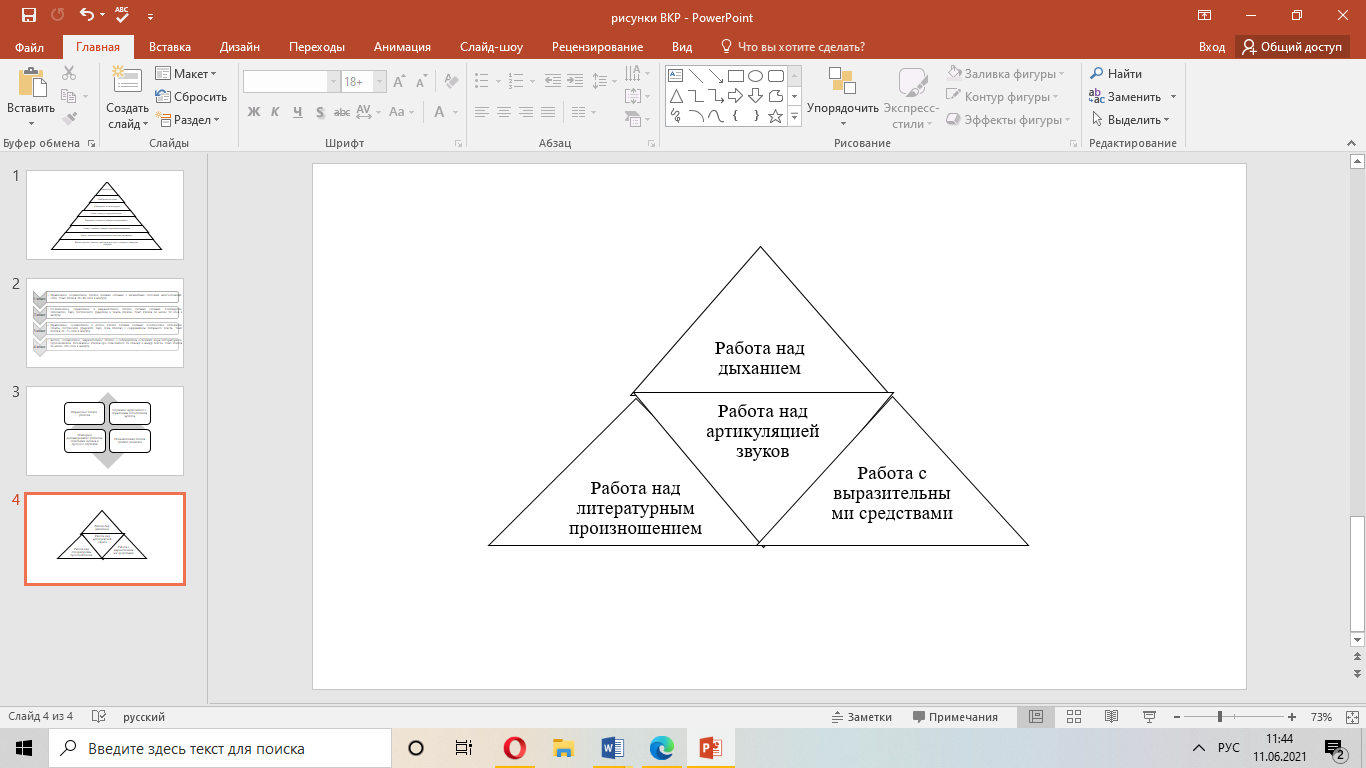 Рис. 5. Направления работы на уроках литературного чтенияК ним подобраны соответствующие методы и приёмы.С первых дней учебы необходимо знакомить детей с техникой речи – голосом, дикцией, дыханием. Для устной речи имеет огромное значение дыхание. Не может быть звука без дыхания. Не наполнив предварительно легкие воздухом, нельзя говорить. Даже после произнесения слова воздух должен оставаться в легких. Умение правильно дышать, следовательно, – залог не только правильного звучания речи, хорошего звучания голоса, но и здоровья.В целях овладения правильным процессом дыхания, учителя используют метод дыхательной гимнастики, а к нему подбирают специальные упражнения, которые нужно выполнять перед прочтением текста. Упражнения для дыхательной гимнастики зафиксированы в таблице 2 [11, с. 53].Таблица 2. - Упражнения для дыхательной гимнастикиМетод артикуляционной гимнастики помогает овладеть правильной артикуляцией каждого звука ребенка. Положение языка имеет особенно важное значение в образовании каждого конкретного звука, который обладает большой гибкостью и подвижностью. Для этого на уроке литературного чтения можно использовать упражнения по развитию артикуляционного аппарата у младших школьников:1. Подражание звукам животных;2. Проговаривание звукосочетаний;3. Работа со скороговорками.Упражнение можно выполнять индивидуально, по группам, всем классом. Занимаются дополнительно те ученики, которые имеют дефекты речи, Требование выработать у учащихся ясную, «точную» и красивую речь предполагает не только усвоение норм правильного литературного произношения н и усвоение навыков правильной артикуляции звуков. Правильное произношение помогает учащимся скорее и глубже освоить и правильное правописание. Объясняя детям правильное произношение слов, обязательно надо останавливаться и на объяснении правил правописания. В правописании безударных гласных как известно, наибольшее количество ошибок приходится на правило. Поэтому объяснение произношения безударных гласных совмещают с объяснением правописания безударных гласных, это помогает детям глубже понять орфографическое правило, объяснить его, закрепить его на практике. Главными средствами выразительности звучащей речи являются: пауза, логическое ударение, ритм.Чтобы объяснить учащимся в чем суть понятия логического ударения, нужно написать на доске предложение и попросить детей прочитать это предложение и ответить на вопросы выделяя голос логическое слово:1. Что посадили в лесу? В лесу посадили кудрявую берёзу;2. Где посадили кудрявую берёзу? В лесу посадили кудрявую берёзу;3. Какую берёзу посадили в лесу? В лесу посадили кудрявую берёзу;4. Что сделали с кудрявой берёзой в лесу? В лесу посадили кудрявую берёзу.Работу по формированию у школьников умения находить тексте важные по смыслу слова в предложении, умение слышать их, выделять при чтении начинают с первого класса. Только после осмысления текста при чтении художественного произведения возникает интонация, намерения автора и понимания замысла, осознанного отношения к героям, их событиям и поступкам. Интонация не выражает сути фразы, она является результатом глубокого проникновения, читающего в текст. Для этого на каждом уроке литературного чтения нужно использовать такие задания как: 1. Передавая радость (гордость, печаль, возмущение и др.) прочитай текст;2. Прочитайте предложения с сочувствием, восхищением, оцените своего одноклассника (работа в парах);3. Передавая вопросительную интонацию (страха, радости, гордости, огорчения, удивления) прочитайте текст;4. С увеличением скорости прочитайте предложение 3 раза.Таким образом, проанализировав методическую литературу, я выделила наиболее эффективные методы и работы по развитию выразительности чтения у младших школьников. Учителю следует учитывать индивидуальные и возрастные особенности как класса в целом, так и отдельных детей, собственные возможности и требования программы начальной школы, а также уровень сформированности у них необходимых навыков и умений. 2.2 Актуальный уровень сформированности навыка выразительного чтения поэтических текстов у первоклассников           Экспериментальное	исследование	было	проведено	на базе муниципального бюджетного общеобразовательного учреждения «Северо-Енисейская средняя школа №2». В эксперименте принимали участие обучающиеся 1 «Б» класса в количестве 22 человек. Этапы проведения экспериментального исследования:1.Подготовительный этап: изучение психолого-педагогической литературы по теме исследования, подбор критериев для оценки уровня сформированности навыка выразительного чтения поэтических текстов у младших школьников;2.Констатирующий этап: проведение диагностики уровня                      сформированности навыка выразительного чтения поэтических текстов.3.Заключительный этап: анализ полученных данных.Анализ литературы позволил определить микроумения и выделить уровни, по которым мы оцениваем сформированность навыка выразительного чтения (Таблица 3):          1.Умение понимать место логического ударения;2. Умение ставить паузы;3. Умение читать с соблюдением ритма.Для того чтобы выявить уровень сформированности умения понимать место логического ударения мы выбрали методику «Расстановка голосом логических ударений» (О. В. Кубасова) (Приложение А).-низкий уровень (ребёнок не выделяет голосом важные для понимания смысла слова или выделяет их неправильно);-средний уровень (ребёнок частично выделяет голосом важные для понимания смысла слова; в задании допущено не более пяти ошибок);-высокий уровень (ребёнок выделяет голосом важные для понимания смысла слова; допускает в задании не более трёх ошибок).Чтобы выявить уровень сформированности умения ставить паузы мы выбрали методику «Расстановка пауз голосом» (Г. А. Бакулина) (Приложение А).-низкий уровень (ребёнок не выделяет голосом паузы или выделяет их неправильно);-средний уровень (ребёнок частично выделяет голосом паузы; в задании допущено не более 5 ошибок);-высокий уровень (ребёнок выделяет голосом все паузы; допускает в задании не более 3 ошибок).Методика «Определение ритма в стихотворении» (О. В. Астафьева) поможет выявить уровень сформированности умения читать с соблюдением ритма (Приложение А).-низкий уровень (ребёнок при чтении не соблюдает ритма);-средний уровень (ребёнок частично при чтении соблюдает ритм);-высокий уровень (ребенок при чтении соблюдает ритм).           Таблица 3. - Диагностическая программа исследования сформированности навыка выразительного чтения поэтических текстов у первоклассников     Исследование проводилось с 13.03.2023 г. по 23.03.2023 г. Фактические данные представлены в Приложении Б. Результаты исследования зафиксированы в таблице 4 и нарисованы на рисунках 6–9.             Таблица 4. – Уровень сформированности навыка выразительного чтения поэтических текстов у учащихся 1 «Б» класса        Результаты первой методики «Расстановка голосом логических ударений» (О. В. Кубасова) представлены на рисунке 6.Рис.6. Результаты диагностики сформированности умения понимать место логического ударения у обучающихся 1 «Б» классаКак видно из рисунка 6, сформированность умения понимать место логического ударения 32% имеют высокий уровень, это означает, что они верно выделяют голосом важные для понимания смысла слова.Средний уровень сформированности умения понимать место логического ударения имеют 23% обучающихся. Это означает то, что обучающиеся частично выделяют голосом логические ударения. При чтении допускают от 3 до 5 ошибок.Низким уровнем обладают превалирующее число респондентов - 45%. Обучающиеся не выделяют голосом важные для понимания смысла слова или выделяют их неправильно.Результаты второй методики «Расстановка пауз голосом» (Г. А. Бакулина) представлены на рисунке 7.Рис.7. Результаты диагностики сформированности умения ставить паузы у обучающихся 1 «Б» класса          На рисунке 7 мы видим, что высоким уровнем умения ставить паузы обладает 50% младших школьников. Эти дети продемонстрировали умение выделять голосом грамматические и интонационные паузы.К среднему уровню относится 18% респондентов. Это означает то, что обучающиеся частично ставят паузы. Они понимают, где стоит грамматическая пауза, но не выдерживают по времени интонационную паузу. Допускают от 3 до 5 ошибок.32% детей при чтении не ставят паузы или ставят их неправильно (низкий уровень). Результаты третьей методики «Вопросительная и восклицательная интонация» (О. В. Астафьева) представлены на рисунке 8.Рис.8. Результаты диагностики сформированности умения читать с соблюдением ритма у обучающихся 1 «Б» классаПо данным результатам диаграммы можно отметить, что 23% учащихся продемонстрировали высокий уровень сформированности данного умения, это свидетельствует о том, что ученики при чтении могут соблюдать ритм.Средним уровнем обладают 36% респондентов. Данные обучающиеся частично читают стихотворение с соблюдением ритма. Допускают от 3 до 5 ошибок.Низкий уровень сформированности имеет 41% респондентов. Это означает то, что обучающиеся затрудняются читать стихотворение с соблюдением ритма.Общий анализ уровня сформированности навыка выразительного чтения поэтических текстов у учащихся 1 «Б» класса муниципального бюджетного общеобразовательного учреждения «Северо-Енисейская средняя школа № 2» мы наглядно отразили на рисунке 9.Рис.9. Результаты сформированности навыка выразительного чтения поэтических текстов у обучающихся 1 «Б» классаПо результатам проведения диагностической программы 28% учащихся 1 «Б» класса обладают высоким уровнем сформированности навыка выразительного чтения поэтических текстов.36% учащихся обладают средним          и                             низким уровнем сформированности навыка выразительного чтения поэтических текстов.Это означает, что у обучающихся 1 «Б» класса преобладающими являются средний и низкий уровни сформированности навыка выразительного чтения поэтических текстов.Из описания диаграмм видно, что у детей есть определенный ряд проблем:    - учащиеся не умеют выделять голосом важные для понимания смысла слова или выделяют их неправильно;учащиеся не могут ставить паузы или ставят их неправильно;учащиеся имеют трудности при чтении стихотворений с соблюдением ритма.Для совершенствования навыка выразительного чтения поэтических текстов дaнные обучaющиеся нуждaются в коррекционно-рaзвивaющей рaботе.2.3 Система упражнений по формированию навыка выразительного чтения первоклассников при работе с лирическими произведениямиПо итогам констатирующего эксперимента можно сказать, что у 36% учащихся 1 «Б» класса продемонстрировали средний и высокий уровень сформированности навыка выразительного чтения поэтических текстов.На основании этого мы выделили ряд проблем, которые существуют в 1 «Б» классе при выполнении определённых заданий:- учащиеся не умеют выделять голосом важные для понимания смысла слова или выделяют их неправильно;-	учащиеся не могут выделить паузы или выделяет их неправильно;-	учащиеся имеют трудности при чтении, не передают интонации вопроса и восклицания, читают монотонно. Для решения данных проблем необходимо включить в образовательный процесс методы и приёмы для формирования навыка выразительного чтения. Но не все методы и приёмы подойдут для первого класса. Так как необходимо, в первую очередь, обратить внимание на образовательную программу, возраст и индивидуальные особенности учащихся. Известно, что учащиеся начинают обучаться выразительному чтению с первого класса в период обучения грамоте. И в конце года выразительное чтение должно стать правильным и сознательным. Младшие школьники должны читать целыми словами с элементами слоговых многосложных слов.На данный период обучения учащиеся уже могут пользоваться знаками разметки текста для того, чтобы зафиксировать найденные интонации, паузы, сделать заметки. Только не всеми, лишь знаками пауз (короткая I, длинная II), темпа, ударения. С остальными знаками у первоклассников могут возникнуть затруднения. Поэтому, работая фронтально с учащимися, можно ставить паузы в стихотворении, выделять слова с логическим ударением, повышать и понижать тон.Для развития умения ставить паузы можно выполнить упражнение на определение количества предложений. После того как учитель прочитает несколько предложений учащимся, они должны посчитать их количество и аргументировать свой ответ. Приведу в пример диалога между учителем и учащимися:Учитель: - Вот озеро. Тут камыши. Где Надя? Ау, ау, Настя!Учитель: - Сколько предложений вы услышали?Ученики: - Четыре предложения.Учитель: - Как вы это поняли?Ученики: - Вы делали паузу после каждого предложения.Так учитель подводит детей к умению членить текст на предложения, понимать паузы в конце предложений.Практиковать чтение «малых хоров», состоящих из пяти или восьми лучших учеников будет полезно для них. Для каждого ученика вполне сознательным должно быть участие в коллективном чтении тогда это принесёт наибольшую пользу.Под конец урока можно прочитать лирическое произведение в лицах, или инсценировать его. Так у первоклассников будет пропадать боязнь работать в команде и будет формироваться умение читать с верной интонацией.Как советует Е. Д. Дмитриева, с первого класса необходимо знакомить учеников с техникой речи – голосом, дикцией, дыханием. Огромное значение для устной речи имеет дыхание. Не может быть и звука без дыхания. Нельзя говорить, не наполнив предварительно легкие воздухом Воздух должен оставаться в легких даже после произнесения слова. Следовательно, умение правильно дышать — залог не только хорошего звучания голоса, правильного звучания речи, но и здоровья первоклассника.В целях практического овладения правильным процессом дыхания, учащимся на каждом уроке перед прочтением текста выполнять дыхательные упражнения:1. «Свеча». Учащимся нужно встать, принять исходное положение, сделать глубокий вдох носом, задержать дыхание и выдохнуть ртом, задувая воображаемое пламя свечи;2. «Именинный торт». Когда учащиеся сделают глубокий вдох носом, им нужно постараться задуть короткими отрывистыми выдохами, как можно больше свечек на воображаемом именинном торте. Учитель же должен следите, чтобы в процессе выдоха дети не добирали воздух;3. «Ароматный цветок» или «Ароматные духи». Учащиеся должны представить, что нюхают ароматный цветок. Сделав медленный глубокий вдох носом при плотно сжатых губах, задержать дыхание. На выдохе произнести фразу: «Как пахнет!».4. «Шарик». Сделав глубокий вдох носом, при этом руки широко расставлены в стороны, при медленном выдохе учащиеся соединяют руки. На выдохе произносят звук [с], имитируя свист лопнувшего шарика [11, с. 54].Не стоит и забывать о артикуляционной гимнастике, она помогает овладеть правильной артикуляцией каждого звука ребенка. Положение языка, который обладает большой гибкостью и подвижностью, имеет особенно важное значение в образовании каждого конкретного звука. Для этого на уроках литературного чтения можно использовать упражнения по развитию артикуляционного аппарата у младших школьников: подражание звукам животных, проговаривание звукосочетаний, чтение скороговорок.Для увеличения подвижности речевого аппарата, развития дикционных умений чаще всего способствует чтение чистоговорок и скороговорок. Скороговорки сначала лучше брать короткие и со временем их усложнять.Например, можно использовать такие упражнения читая медленно с паузами:1. Ест кискa суп из миски, / сыта киска, / пуста миска;2. Жил-был жук, / жук жил-был;3. Крута гора, / в горе — дыра, / в дыре — кротовая нора.Не окажется лишним объяснить детям правильное произношение слов. Упражнение «Пословицы» направлено на отработку постановки пауз. Учитель выразительно читает несколько пословиц, подобранных к изучаемому художественному произведению. Учащиеся внимательно слушают и по окончании чтения учителем каждой пословицы сами указывают, между какими словами наблюдалась пауза, объясняют смысл пословицы. После этого учащимся предлагается самим прочитать пословицы, соблюдая необходимые паузы. В дальнейшем задание усложняется, пословицы читают с соблюдением необходимых пауз и логических ударений. Например: Доброе братство | лучше богатства. Один в поле | не воин.Упражнение «В чем разница?» заключается в изменении смысла предложения с помощью пауз. После прочтения учителем двух предложений, ему нужно доказать, что изменяется смысл высказывания в зависимости от места паузы. В пример приведу два предложения:Как огорчили | его неудачи | брата!Как огорчили его | неудачи брата!Упражнение «Бубен». При чтении стихотворении ребята отбивают ритм и показывают, где должны быть паузы. У каждого ребёнка маленький бубен. Все вместе читаем стих, сопровождая его ударами о бубен, на паузы – поднять бубен вверх.Бубен весело звенит: “Дили – дили – дон!  Дили – дили – дон!”Ребятишек веселит: “Дили – дили – дон! Дили – дили – дон!” Бубен, спой ещё разок: “Дили – дили – дон! Дили – дили – дон!” Твой чудесен голосок: “Дили – дили – дон! Дили – дили – дон!”Упражнение «Устраните путаницу». В этом упражнении нужно устранить смысловую нелепость, правильно расставив знаки препинания и обозначив в тексте паузы вертикальной линией. Затем необходимо прочитать получившийся текст, обращая особое внимание на паузы.Чтобы дать учащимся понятие логического ударения можно написать на доске предложение и предложить детям прочитать это предложение и ответить на вопросы выделяя голос логическое слово:1. Что посадили в лесу? В лесу посадили кудрявую берёзу;2. Где посадили кудрявую берёзу? В лесу посадили кудрявую берёзу;3. Какую берёзу посадили в лесу? В лесу посадили кудрявую берёзу;4. Что сделали с кудрявой берёзой в лесу? В лесу посадили кудрявую берёзу.Учитель спрашивает, с какой интонацией следует прочитать предложения. Учащиеся по очереди читают предложения, стараясь сделать акцент на выделенном слове. После чтения каждого предложения учитель просит сказать, о чем спрашивается в предложении. После прочтения предложений и данных учащимися четырех возможных вариантов ответа учитель просит ребят предположить, почему значение предложения меняется, несмотря на одинаковые слова и знак препинания в конце. Затем учитель еще раз просит прочитать эти предложения и проследить за тем, как голосом выделяется заданное слово. Поможет сформировать умение понимать логическое ударение упражнение «Построения». Дети встают в шеренгу. Учитель, обращаясь к каждому ребёнку по имени, просит назвать того, кто стоит справа (слева) от него. Принимаются только полные ответы, в которых логическим ударением выделены имена детей. Упражнение «Кто в каком домике живёт?» нацелено сформировать умение воспроизведения логического ударения в экспрессивной речи. Учитель предлагает ответить на вопросы: «Где живёт акула?», «Кто живёт в лесу?», «Чей домик - норка?» и т.д. Следит за тем, чтобы при ответах дети голосом выделяли слово-носитель логического ударения.Упражнение «Верно-Неверно». Задание заключается в том, что младшим школьникам нужно определить, какой вариант расстановки логических ударений в стихотворении является верным и ответить почему.а) Уж небо осенью дышало.Уж реже солнышко блистало. Короче становился день...б) Уж небо осенью дышало, Уж реже солнышко блистало, Короче становился день...                          При чтении художественного произведения интонация возникает после осмысления текста, понимания замысла и намерения автора, осознанного отношения к героям, их поступкам и событиям. Интонация не выражает сути фразы, она является результатом глубокого проникновения, читающего в текст. Для этого на каждом уроке литературного чтения нужно использовать такие задания как: 1. Прочитай текст, передавая радость (возмущение, гордость, печаль и др.);2. Предложи товарищу прочитать предложения с сочувствием, восхищением и дай оценку (работа в парах);3. Прочитай, передавая вопросительную интонацию (интонацию радости, страха, гордости, удивления, огорчения);4. Прочитать предложение 3 раза, с увеличением скорости.Перед выразительным чтением текста, с учащимися можно провести интонационную разминку. Например, на доске записывается предложение «Уж наступила зима». Задача детей прочитать предложение с различными интонационными оттенками: с чувством сожаления, печали, радости.Один из самых важных этапов работы - первичное чтение лирического стихотворения. Из всего многообразия методических приемов, способствующих донесению до детей содержания стихотворения, вызову эмоционального отклика на прочитанное, наиболее целесообразными являются: выразительное чтение стихотворения учителем, либо мастером художественного слова в записи; чтение на фоне музыки.В качестве отдельных приемов работы над выразительностью могут быть упражнение «Эхо» и «Чья интонация разнообразнее».В упражнение «Эхо» учитель читает по 1-2 строки стихотворения, ученики повторяют их с той же интонацией.Для упражнения «Чья интонация разнообразнее», учитель предлагает одно предложение, которое надо прочитать с возможно большим количеством эмоциональных оттенков. При этом перечень возможных оттенков должен быть перед глазами учащихся. Например, восхищение, осуждение, сочувствие, радость, грусть, обида и др.Наподобие этих заданий есть упражнение с чтением разнообразно эмоциональной окраской. Учителем выбирается отрывок из стихотворения (в рассмотренном ниже примере это «Котенок» Е. А. Благинина) строки которого учащимся необходимо прочитать с использованием различных эмоциональных оттенков:Я нашла в саду котенка. (радость)Он мяукал тонко – тонко,Он мяукал и дрожал.Может быть, его побили, (удивление)Или в дом пустить забыли,Или сам он убежал? (недопонимание).Поиск и нахождение нового интонационного оттенка становится для детей своего рода «открытием». Вторичное выразительное чтение стихотворения после проведенной работы, должно значительно отличаться по своей эмоциональной окраске от первичного чтения.Понятие ритма принадлежит к наиболее общим и общепринятым признакам стихотворной речи. Под ритмом принято понимать правильное чередование, повторяемость одинаковых элементов. Каждая стихотворная фраза, каждая строка обладает своим особым ритмом, который мы ощущаем при чтении. А при отстукивании или скандировании этот ритм становится совсем очевидным. Именно наличие жёсткого ритма и позволяет стихам ложиться на музыку, становиться песнями. Под стихи можно маршировать, танцевать, делать зарядку, то есть совершать ритмичные действия. Языковым чутьём, ритмическим слухом должен обладать каждый поэт и если человек не обладает этими навыками, то тут не помогут никакие правила стихосложения.Графически правильный, красивый ритм:Баю-баюшки-баю,Не ложися на краю:Придёт серенький волчок,И укусит за бочок. В стихотворении выделены сильные слоги. Они произносятся как бы с некоторым нажимом. Если обозначить сильный слог ( /) , а слабый (-) , то получим вот такую ритмическую структуру стихотворения:  / - / - / - / / - / - / - / / - / - / - / / - / - / - /На уроках литературного чтения при работе со стихотворением младшим школьникам нужно давать задание, чтобы они сами составляли ритмическую структуру стихотворения. Это задание поможет ребятам наглядно увидеть ритм стихотворения. Также для определения ритма в стихотворении его нужно отхлопать ладошками. Например: отхлопайте ритм тАта татА.Упражнение «Повтори ритм». Направлено на развитие чувство ритма. Большим и указательным пальцем медленно в ритм текста стучать по столу.Си-дит в те-ни маль-чиш-ка с книж-кой,Чи-та-ет сказ-ку по сла-гам.Зве-нят стре-ко-зы над маль-чиш-кой,Ко-зел ша-га-ет по цве-там.Упражнение «Осенние листья». Цель упражнения научить младшего школьника координировать ритм движений и речи. Учащиеся выполняют движения под ритм.Раз, два, три, четыре, пять, (Загибают пальчики, начиная с большого.)Будем листья собирать. (Сжимают и разжимают кулачки.)Листья берёзы, (Загибают пальчики, начиная с большого.)Листья рябины,Листики тополя,Листья осины,Листики дуба мы соберём,Маме осенний букет отнесём. («Шагают» по столу средним и указательным пальчиками.)Упражнение «Поэтические телята». Задание заключается в том, что стихотворение нужно «промычать». Мычание помогает младшим школьникам услышать ритм стихотворения. Ученикам нужно выбрать любое из известных им стихотворений, например «Наша Таня громко плачет: уронила в речку мячик», и «промычать» его без слов, как телята. Остальные ученики должны по ритму и интонации узнать это стихотворение.Упражнение «Раз, два, три, повтори!». Учащиеся должны повторить ритм, заданный учителем. Учитель задает хлопками ритмическую фразу, которую дети повторяют «звучащими жестами»: хлопками, притопами, шлепками, щелчками и т. д.На протяжении всех четырёх лет начального обучения формируется умение читать. Сформировать все умения, касающиеся выразительного чтения, мы не сможем сразу. На протяжении всех лет обучения литературному чтению формируется каждое умение. Выводы по второй главе1. Учителя на уроках и занятиях используют специально подобранные упражнения, которые подготавливают к формированию навыка выразительного чтения. Разнообразные методы и приемы обучения выразительному чтению реализуются в специальных упражнениях, используемых на уроках литературного чтения.2.На этапе констатирующего эксперимента были подобраны и  проведены диагностические методики: Методика «Расстановка голосом логических ударений», Методика «Расстановка пауз голосом», Методика «Определение ритма в стихотворении» направленные на выявление уровня сформированности навыка выразительного чтения поэтических текстов у первоклассников. В ходе констатирующего эксперимента было выявлено, что 28% учащихся 1 «Б» класса обладают высоким уровнем, а 36% учащихся обладают средним и низким уровнем сформированности навыка выразительного чтения поэтических текстов.  Это означает, что у обучающихся 1 «Б» класса преобладающими являются средний и низкий уровни сформированности навыка выразительного чтения поэтических текстов. Из описания диаграмм видно, что у детей есть определенный ряд проблем: учащиеся не умеют выделять голосом важные для понимания смысла слова или выделяют их неправильно; учащиеся не могут ставить паузы или ставят их неправильно; учащиеся имеют трудности при чтении, не соблюдают ритм стихотворения, читают монотонно. Данные обучающиеся нуждаются в коррекционно-развивающей работе, направленной на совершенствование навыка выразительного чтения поэтических текстов.3. В качестве специальных педагогических действий, направленных на формирование навыка выразительного чтения поэтических текстов целесообразно рассматривать применение специальных упражнений. Представленные задания соответствуют возрастным особенностям учащихся первого класса.ЗАКЛЮЧЕНИЕМоя настоящая исследовательская работа посвящена проблеме формирования навыка выразительного чтения у младших школьников на основе работы с лирическими произведениями на уроках литературного чтения.Проанализировав психолого-педагогическую и методическую литературу по теме исследования, мы пришли к выводу, что формирование навыка выразительного чтения при изучении поэзии в начальной школе является одной из важнейших задач современной системы образования.Несмотря на достаточно большое количество имеющегося методического материала, имеется недостаток конкретных методических разработок применительно к УМК «Перспектива» на начальном этапе работы с лирическим произведениями в первом классе. Нами была определена цель исследования: изучение особенности формирования навыка выразительного чтения у учащихся 1 класса и разработка комплекса упражнений, направленного на повышение уровня сформированности указанного навыка. Также были определены конкретные задачи исследования, последовательно выполненные в ходе работы.Нами были подобраны методики и составлена диагностическая программа с описанием уровней сформированности навыка выразительного чтения.В процессе работы мы выявили актуальный уровень сформированности навыка выразительного чтения у учащихся 1 «Б» класса:- 28% учащихся (6 чел.) продемонстрировали высокий уровень сформированности навыка выразительного чтения поэтических текстов. Они выделяют голосом важные для понимания смысла слова, делают паузы, читают с соблюдением ритма, навык выразительного чтения сформирован.- 36% учащихся (8 чел.) продемонстрировали средний и низкий уровни сформированности навыка выразительного чтения поэтических текстов, поскольку дети при чтении поэзии не всегда выделяют голосом важные для понимания смысла слова, не делают паузы, не читают стихотворения с соблюдением ритма, навык выразительного чтения сформирован недостаточно.Это означает, что у обучающихся 1 «Б» класса преобладающими являются средний и низкий уровни сформированности навыка выразительного чтения поэтических текстов.Проанализировав результаты констатирующего эксперимента, исходя из выявленных проблем, мы разработали методические рекомендации для развития навыка выразительного чтения при изучении поэзии в первом классе.Методологической основой исследования, стала теория методической работы, над выразительным чтением при изучении поэзии на уроках литературного чтения в начальной школе, разработанных в трудах О. В. Астафьевой, О. В. Кубасовой, Г. А. Бакулиной.БИБЛИОГРАФИЯПРИЛОЖЕНИЯПриложение АМетодика «Расстановка голосом логических ударений», О. В. Кубасовой.Цель: выявление умения понимать место логического ударения.  Описание: каждому школьнику индивидуально предлагается задание, прочитать выразительно стихотворения. Для данной части диагностики я воспользовалась отрывками из стихотворений О. Бедарева.«На лугу».Я по травке на лугуВ белых тапочках бегу.А трава хорошая!Ну-ка, тапки сброшу я.Ой, трава щекочется. «Ты куда?»Гусь-гусёк, куда пошёл ты?На речной песочек жёлтый.-А ты, гуля-голубок?В лес зелёный на дубок.А ты куда, Алёнушка?В этих стихотворениях встречаются 10 слов с логическим дарением. Перед выполнением задания учитель заранее выделяет жирным шрифтом слова, которые нужно выделить голосом.Материалы: напечатанный текст.Инструкция: прочитай выразительно стихотворение.Обработка результатов: при обработке результатов учитывается выделение голосом важные для понимания смысла слова. Таким образом, каждый ученик класса может набрать 10 баллов. Если ученик набирает от 0 до 4 балла, то можно говорить о низком уровне выделения голосом важных для понимания смысла слов, а если с 5 до 7 баллов, то о среднем уровне.Методика «Расстановка пауз голосом», Г. А. Бакулиной.Цель: выявление умения ставить голосом грамматические и интонационные паузы. Описание: каждому школьнику индивидуально предлагается задание, прочитать выразительно стихотворение. Для данной части диагностики я воспользовалась стихотворением А. А. Блока «На лугу».…Весна идет сторонкой,Да где ж сама она?Чу, слышен голос звонкий,Не это ли весна?Нужно иметь в виду, что, вместе с грамматической паузой появляется интонационная, они совпадают. Каждая пауза оценивается в 1 балл. Интонационную паузы нужно выдержать определенное время. Запятая обозначается - / небольшая пауза, вопросительный знак обозначается - // большая пауза. Ребенок должен не только сделать паузу на знаках препинания, но и выдержать определенное время. Материалы: напечатанный текст.Инструкция: прочитай выразительно стихотворение. Обработка результатов: при обработке результатов учитывается расстановка пауз голосом. Таким образом, каждый ученик класса может набрать 10 баллов. Если ученик набирает от 0 до 4 балла, то можно говорить о низком уровне расстановки пауз, а если от 5 до 7 баллов, то о среднем уровне.Методика «Определение ритма в стихотворении»,О. В. Астафьевой.Цель: выявление умения читать с соблюдением ритма.Описание: каждому школьнику индивидуально предлагается задание, прочитать выразительно стихотворение.Для данной части диагностики я воспользовалась отрывком стихотворения С. В. Михалкова «Бараны».По крутой тропинке горной
Шел домой барашек черный
И на мостике горбатом
Повстречался с белым братом.И сказал барашек белый:
«Братец, вот какое дело:
Здесь вдвоем нельзя пройти,
Ты стоишь мне на пути»Черный брат ответил: «Ме-е,
Вы в своем, баран, уме-е?
Пусть мои отсохнут ноги,
Если я сойду с дороги!»В данном стихотворении ритм должен соблюдаться в двенадцати строках. Соблюдение ритма в двух строках оценивается в 1 балл.  В стихотворении имеются сильные слоги. Они произносятся как бы с некоторым нажимом. Сильный слог обозначается - /, а слабый слог обозначается -. В каждой строке по восемь слогов; сильные 1-й, 3-й, 5-й и 7-й. То есть идёт чередование: сильный - слабый, сильный - слабый... Материалы: напечатанный текстИнструкция: прочитай выразительно стихотворение.Обработка результатов: при обработке результатов учитывается соблюдение ритма. Таким образом, каждый ученик класса может набрать 10 баллов. Если ученик набирает от 0 до 4 балла, то можно говорить о низком уровне чтения стихотворения с соблюдением ритма, а если от 5 до 7 баллов, то о среднем уровне.Приложение БРезультаты констатирующего среза в 1 «Б» классе.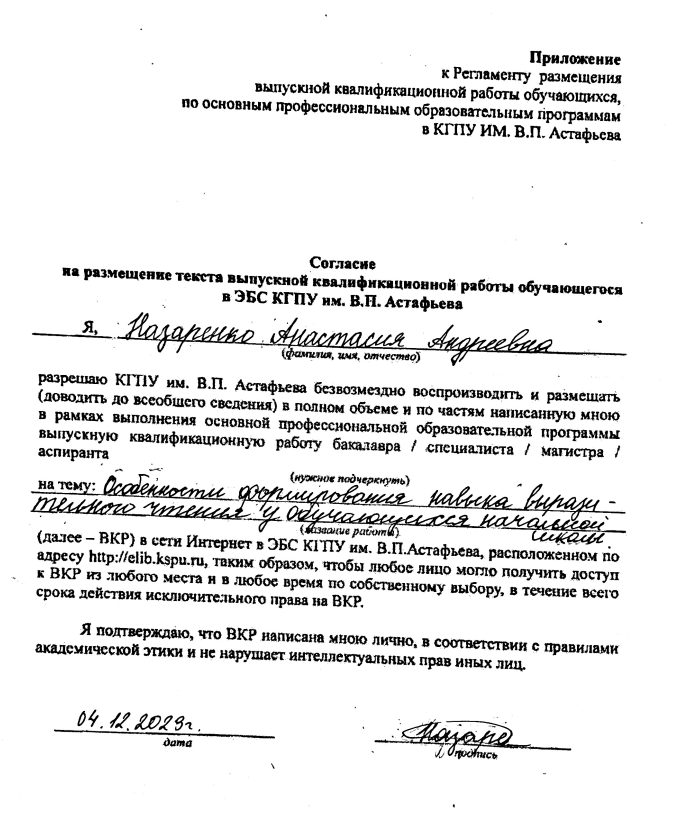 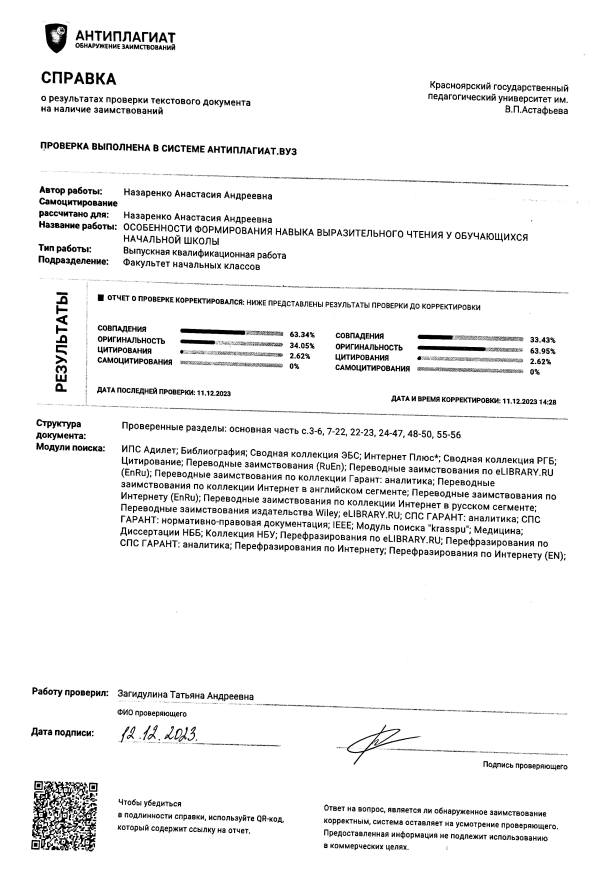 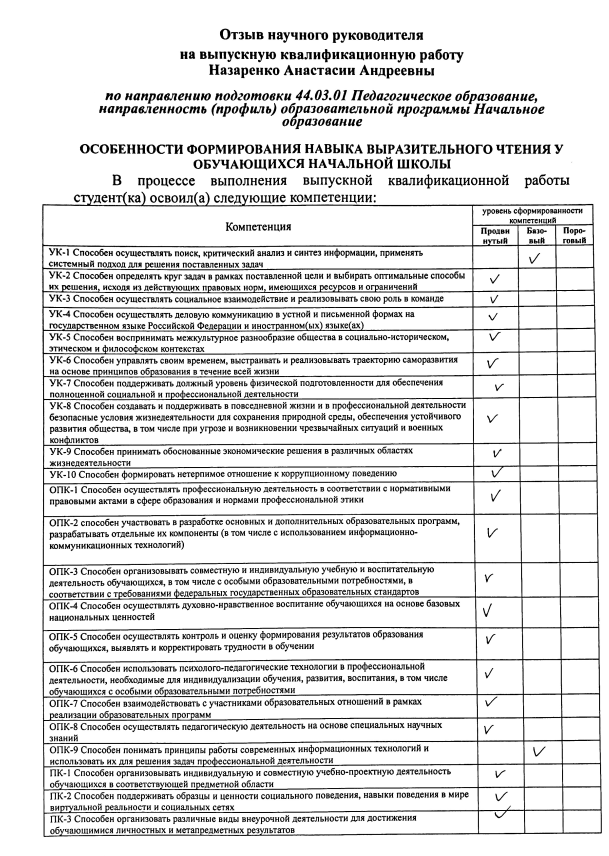 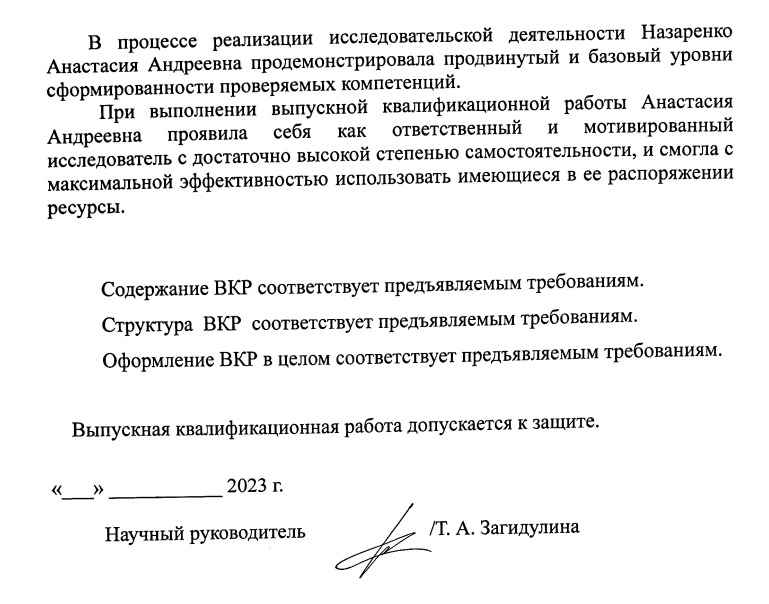 ВВЕДЕНИЕ…………………………………………………………………3ГЛАВА 1. ТЕОРЕТИЧЕСКИЕ ОСНОВЫ ФОРМИРОВАНИЯ НАВЫКА ВЫРАЗИТЕЛЬНОГО ЧТЕНИЯ ПРИ ИЗУЧЕНИИ ПОЭЗИИ В НАЧАЛЬНОЙ ШКОЛЕ………………………………………………..…71.1 Сущность и характеристика понятий «выразительное чтение», «поэтическое произведение», «интонация»................................................71.2 Процесс формирования навыка выразительного чтения при изучении поэзии в начальной школе………………………………………151.3. Особенности восприятия лирических произведений младшими школьниками ……………………………………………………………….19Выводы по первой главе................................................................................22ГЛАВА 2. АКТУАЛЬНОЕ СОСТОЯНИЕ СФОРМИРОВАННОСТИ НАВЫКА ВЫРАЗИТЕЛЬНОГО ЧТЕНИЯ ПОЭТИЧЕСИХ ТЕКСТОВ У ПЕРВОКЛАССНИКОВ…………………………………………...……..252.1 Методы и приёмы работы над выразительным чтением при изучении поэзии в начальной школе ……………………………………...252.2 Актуальный уровень сформированности навыка выразительного чтения поэтических текстов у первоклассников………………………….332.3 Система упражнений по формированию навыка выразительного чтения первоклассников при работе с лирическими произведениями…………………………………………………………..…41Выводы по второй главе................................................................................50ЗАКЛЮЧЕНИЕ……………………………………………………………..51БИБЛИОГРАФИЯ………………………..…………………………………53ПРИЛОЖЕНИЯ……………………………………………………………..55Знаки разметки текстаЗнаки разметки текстаЗнаки разметки текста        Строчные    Надстрочные  Подстрочные  Короткая пауза выделяется вертикальным пунктиром (¦),   Средняя пауза выделяется одной вертикальной чертой (│),   Длительная пауза выделяется двумя вертикальными чертами (││).  Ударение в слове (трудных случаях) обозначается знаком / над буквой обозначающий ударный звук.   В фразовом ударении ударное слово подчеркивается пунктиром, логическое - одной чертой, психологическое двумя.   Замечания о темпе и окраске чтения ставится справа на полях, словами быстро, медленно, ускоряя.  Слитное произнесение обозначается дугой ∩, над словами.  Мелодика подъема (повышение голоса) обозначается стрелкой верх над ударной гласной.    Понижение голоса обозначается стрелкой вниз.   Монотонное чтение обозначается непрерывной горизонтальной чертой над словами.Название упражненияИнструкция«Свеча»   Встать, принять исходное положение, сделать глубокий вдох носом, задержать дыхание и выдохнуть ртом, задувая воображаемое пламя свечи.«Именинный торт»   Сделав глубокий вдох носом, постараться задуть короткими отрывистыми выдохами, как можно больше свечек на воображаемом именинном торте. Следите, чтобы в процессе выдоха дети не добирали воздух.«Ароматный цветок»,   Представить, что нюхаете ароматный цветок. Сделать медленный глубокий вдох носом при плотно сжатых губах. Задержать дыхание. На выдохе произнести фразу: «Как пахнет!»«Шарик»    Сделать глубокий вдох носом, при этом руки широко расставлены в стороны. Медленно выдыхая, соединять руки. На выдохе произносить звук [с], имитируя свист лопнувшего шарика.КритерийНизкий уровеньСредний уровеньВысокий уровень1.Характеристика расстановки голосом логических ударений.баллов0 баллов – Допущено десять ошибок. Не выделяет голосом важные для понимания смысла слова или выделяет их неправильно;1 балл – Допущено девять ошибок. Правильно выделено голосом одно слово;2 балла - Допущено восемь ошибок. Правильно выделено голосом два слова;3 балла - Допущено семь ошибок. Правильно выделено голосом три слова;4 балла – Допущено шесть ошибок. Правильно выделено голосом четыре слова.5-7 баллов5 баллов – Допущено пять ошибок. Правильно выделено голосом пять слов;6 баллов – Допущено четыре ошибки. Правильно выделено голосом шесть слов;7 баллов – Допущено три ошибки. Правильно выделено голосом семь слов;8-10 баллов8 баллов – Допущено две ошибки. Правильно выделено голосом восемь слов;9 баллов – Допущена одна ошибка. Правильно выделено голосом девять слов;10 баллов – Логических шибок нет. Правильно выделено голосом десять слов;2.Характеристика расстановки пауз голосом.0-4 баллов0 баллов – Допущено десять ошибок. Не выделяются голосом грамматические и интонационные паузы или выделяются неправильно;1 балл – Допущено девять ошибок. Правильно выделена голосом одна пауза;2 балла – Допущено восемь ошибок. Правильно выделено голосом две паузы;3 балла – Допущено семь ошибок. Правильно выделено голосом три паузы;4 балла – Допущено шесть ошибок. Правильно выделено голосом четыре паузы.5-7 баллов5 баллов – Допущено пять ошибок. Правильно выделено голосом пять пауз;6 баллов – Допущено четыре ошибки. Правильно выделено голосом шесть пауз;7 баллов – Допущено три ошибки. Правильно выделено голосом семь пауз.8-10 баллов8 баллов – Допущено две ошибки. Правильно выделено голосом восемь пауз;9 баллов – Допущена одна ошибка. Правильно выделено голосом девять пауз;10 баллов – Ошибок в выделении голосом грамматических и интонационных пауз нет. Правильно выделено голосом десять пауз.3.Характеристикасоблюдения ритма.0-4 баллов0 баллов – Допущено десять ошибок. При чтении поэтического текста не соблюдается ритм. Текст читается монотонно.1 балл – Допущено девять ошибок. Правильно соблюден ритм в двух строках;2 балла – Допущено восемь ошибок. Правильно соблюден ритм в четырех строках;3 балла – Допущено семь ошибок. Правильно соблюден ритм в шести строках;4 балла – Допущено шесть ошибок. Правильно соблюден ритм в восьми строках.5-7 баллов5 баллов – Допущено пять ошибок. Правильно соблюден ритм в десяти строках;6 баллов – Допущено четыре ошибки. Правильно соблюден ритм в двенадцати строках;7 баллов – Допущено три ошибки. Правильно соблюден ритм в четырнадцати строках.8-10 баллов8 баллов – Допущено две ошибки. Правильно соблюден ритм в шестнадцати строках;9 баллов – Допущена одна ошибка. Правильно соблюден ритм в восемнадцати строках;10 баллов – Ошибок нет. При чтении соблюден ритм в двадцати строках.Итог0-14 баллов15-23 баллов24-30 балловКритерийУровень сформированности навыка выразительного чтения поэтических текстов у учащихся 1 «Б» классаУровень сформированности навыка выразительного чтения поэтических текстов у учащихся 1 «Б» классаУровень сформированности навыка выразительного чтения поэтических текстов у учащихся 1 «Б» классаУровень сформированности навыка выразительного чтения поэтических текстов у учащихся 1 «Б» классаУровень сформированности навыка выразительного чтения поэтических текстов у учащихся 1 «Б» классаУровень сформированности навыка выразительного чтения поэтических текстов у учащихся 1 «Б» классаКритерийНизкийНизкийСреднийСреднийВысокийВысокийКритерийчел.%чел.%чел.%Умение понимать место логического ударения.1045523732Умение ставить паузы.7324181150Умение читать с соблюдением ритма.941836523Общий уровень 8368366281. Федеральный государственный образовательный стандарт начального общего образования (от 31 мая 2021 г. № 286). М.: Просвещение, 2021.2. Рабочая программа по литературному чтению разработана на основе Федерального закона от 29.12.2012 N 273-ФЗ «Об образовании в Российской Федерации»,3. Аксёнов В. Н.  Искусство художественного слова. М.: Искусство, 2020. 256 с.4.Астафьева О. В., Денисова А. А. Детская литература: выразительное чтение. М.: Академия, 2007. С. 196 – 272.5. Астафьева О. В., Рыжкова Т. В. Детская литература. Выразительное чтение: практикум: Учеб. пособие для студентов сред. проф. учеб заведений. М.: Академия, 2019. 271 с.6. Бакулина Г. А., Суслопарова. И. О. Развитие выразительности чтения младших школьников в процессе изучения лирических произведений. М.: Просвещение, 2017. С. 439 – 442.7. Бим-Бад Б. М. Педагогический энциклопедический словарь. М.: Просвещение, 2021. С. 46 – 295.8. Буяльский Б. А. Искусство выразительного чтения: Книга для учителя. М.: Юнити-Дана, 2016. С. 245 – 260.9. Горбушина Л. А. Выразительное чтение и рассказывание учителя. М.: Просвещение, 2016. С. 54 – 75.10. Грошенкова В. А. Работа над техникой речи на уроках литературного чтения и русского языка. Начальная школа. 2019. №12. С. 23 – 27.11. Дмитриева Е. Д. Практикум по выразительному чтению. М.: Просвещение, 2017. С. 53 – 55.12. Завадская Т. Ф. Методика выразительного чтения. М.: Просвещение, 2017. С. 254 – 272.13. Зиновьева Т. И. Работа над интонацией в период обучения грамоте. М.: Эгвес, 2016. С. 253 – 258.14. Ильенко Н. М. Научно-методические основы формирования ритмико-интонационной стороны речи младших школьников. Начальная школа. 2018. №20. С. 201 – 208.15. Коренюк Л. Ю. О специальных занятиях по выразительному чтению. М: Дело, 2017. С. 40 - 140.16. Кубасова О. В. Выразительное чтение: пособие для студентов средних педагогических учебных заведений. М.: Дело, 2016. С. 40 – 172.17. Ладыженская Т. А. Речевые уроки. М.: Просвещение, 2020. С. 49 – 68.18. Львов М. Р. Риторика. Культура речи. М.: Академия, 2020. 272 с.19. Ожегов С. И., Н. Ю. Шведова. Толковый словарь русского языка. М.: Азбуковник, 2017. 439 с.20. Оморокова М. И. Учимся читать выразительно. М.: Академия, 2001. С. 27-294.21. Рыбникова М. А. Очерки по методике литературного чтения. М.: Учпедгиз, 2018. С. 241-268.22. Станиславский К. С. Работа актера над собой. М.: Просвещение, 2016. 352 с.23. Степанова Н. И. Выразительное чтение. Ч.: ЧГПУ, 2019. 117 с.24. Черноморов А. И., А. И. Шустова. Практикум по выразительному чтению: пособие для учителей начальных классов. М.:Дана, 2020. С.294-388.25. Шнайдер Н. М. Учим читать выразительно. Начальная школа. 2019. № 10. С. 48-52.26. Язовицкий Е. В. Выразительное чтение как средство эстетического воспитания. М.: Просвещение, 2018. 399 с.№п/пУдарениеУдарениеУдарениеУдарениеПаузыПаузыПаузыПаузыРитмРитмНавык выразительного чтенияНавык выразительного чтения№п/п1 стих2 стихΣУровеньГрам.Интон.ΣУровеньБаллыУровеньБалловУровень1538В527С5Н20С2235С314Н6С15С3257С5510В10В27В45510В5510В  10В30В5224Н549В3Н16С6235С358В  5С18С7358В448В  7С23С8011Н224Н2Н7Н9224Н314Н5С13Н10134Н459В  9В22В11538В448В7С23С12347С437С7С21С13358В459В  7С24В14224Н224Н  4Н12Н15156С437С  6С19С16000Н224Н  5Н9Н17459В5510В 10В29В18000Н000Н       2Н2Н19134Н347С  3Н14Н20224Н538В  2Н14Н215510В358В10В28В22002Н224Н4Н10Н